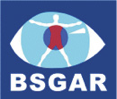 RCR/BSGAR Travelling Professorship Application FormProposalRelevant ExpertiseTeaching/Lecturing ExperienceTitle and NameJob TitleInstitutionI would prefer to be considered for a joint appointment (insert ‘X’ as appropriate)